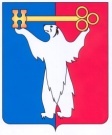 АДМИНИСТРАЦИЯ ГОРОДА НОРИЛЬСКАКРАСНОЯРСКОГО КРАЯПОСТАНОВЛЕНИЕ04.08.2021                                              г. Норильск                                                    № 402О внесении изменения в постановление Администрации города Норильска от 02.08.2019 № 336Руководствуясь статьей 78 Бюджетного кодекса Российской Федерации, ПОСТАНОВЛЯЮ:Внести в Порядок предоставления субсидии муниципальному унитарному предприятию муниципального образования город Норильск «Коммунальные объединенные системы» на возмещение фактически понесенных затрат и (или) финансовое обеспечение затрат на выполнение аварийно-восстановительных работ, работ по капитальному ремонту на объектах коммунальной инфраструктуры, закрепленных за ним на праве хозяйственного ведения, находящихся в собственности муниципального образования город Норильск, утвержденный постановлением Администрации города Норильск от 02.08.2019 № 336 (далее – Порядок), следующее изменение:Пункт 4.10 Порядка изложить в следующей редакции:«4.10. В случае недостижения результатов предоставления Субсидии Получателем субсидии подлежат возврату средства Субсидии в бюджет муниципального образования город Норильск в объеме, рассчитываемом по следующей формуле: V возврата = ((1 – ЦПф/ЦПпл)*Vсубсидии)*0,1 ,где:Vвозврата - размер Субсидии, подлежащей возврату, в рублях;Vсубсидии - размер Субсидии, предоставленной Получателю в соответствии с договором, в рублях;ЦПф - фактически достигнутое значение результата предоставления Субсидии;ЦПпл - плановое значение результата предоставления Субсидии.».2. Опубликовать настоящее постановление в газете «Заполярная правда» и разместить его на официальном сайте муниципального образования город Норильск.